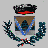 COMUNE DI LAGOCOMUNE DI LAGOCOMUNE DI LAGOCOMUNE DI LAGOCOMUNE DI LAGOCOMUNE DI LAGOCONTO DEL BILANCIO 2022CONTO DEL BILANCIO 2022CONTO DEL BILANCIO 2022CONTO DEL BILANCIO 2022CONTO DEL BILANCIO 2022CONTO DEL BILANCIO 2022CONTO DEL BILANCIO 2022CONTO DEL BILANCIO 202222/05/2023Pagina 1 di 2Pagina 1 di 2Pagina 1 di 2Pagina 1 di 2Pagina 1 di 2PROSPETTO DIMOSTRATIVO DEL RISULTATO DI AMMINISTRAZIONEPROSPETTO DIMOSTRATIVO DEL RISULTATO DI AMMINISTRAZIONEPROSPETTO DIMOSTRATIVO DEL RISULTATO DI AMMINISTRAZIONEPROSPETTO DIMOSTRATIVO DEL RISULTATO DI AMMINISTRAZIONEPROSPETTO DIMOSTRATIVO DEL RISULTATO DI AMMINISTRAZIONEPROSPETTO DIMOSTRATIVO DEL RISULTATO DI AMMINISTRAZIONEPROSPETTO DIMOSTRATIVO DEL RISULTATO DI AMMINISTRAZIONEPROSPETTO DIMOSTRATIVO DEL RISULTATO DI AMMINISTRAZIONEPROSPETTO DIMOSTRATIVO DEL RISULTATO DI AMMINISTRAZIONEPROSPETTO DIMOSTRATIVO DEL RISULTATO DI AMMINISTRAZIONEPROSPETTO DIMOSTRATIVO DEL RISULTATO DI AMMINISTRAZIONEPROSPETTO DIMOSTRATIVO DEL RISULTATO DI AMMINISTRAZIONEPROSPETTO DIMOSTRATIVO DEL RISULTATO DI AMMINISTRAZIONEPROSPETTO DIMOSTRATIVO DEL RISULTATO DI AMMINISTRAZIONEPROSPETTO DIMOSTRATIVO DEL RISULTATO DI AMMINISTRAZIONEPROSPETTO DIMOSTRATIVO DEL RISULTATO DI AMMINISTRAZIONEPROSPETTO DIMOSTRATIVO DEL RISULTATO DI AMMINISTRAZIONEPROSPETTO DIMOSTRATIVO DEL RISULTATO DI AMMINISTRAZIONEPROSPETTO DIMOSTRATIVO DEL RISULTATO DI AMMINISTRAZIONEPROSPETTO DIMOSTRATIVO DEL RISULTATO DI AMMINISTRAZIONEPROSPETTO DIMOSTRATIVO DEL RISULTATO DI AMMINISTRAZIONEPROSPETTO DIMOSTRATIVO DEL RISULTATO DI AMMINISTRAZIONEPROSPETTO DIMOSTRATIVO DEL RISULTATO DI AMMINISTRAZIONEPROSPETTO DIMOSTRATIVO DEL RISULTATO DI AMMINISTRAZIONEPROSPETTO DIMOSTRATIVO DEL RISULTATO DI AMMINISTRAZIONEPROSPETTO DIMOSTRATIVO DEL RISULTATO DI AMMINISTRAZIONEPROSPETTO DIMOSTRATIVO DEL RISULTATO DI AMMINISTRAZIONEPROSPETTO DIMOSTRATIVO DEL RISULTATO DI AMMINISTRAZIONEPROSPETTO DIMOSTRATIVO DEL RISULTATO DI AMMINISTRAZIONEPROSPETTO DIMOSTRATIVO DEL RISULTATO DI AMMINISTRAZIONEPROSPETTO DIMOSTRATIVO DEL RISULTATO DI AMMINISTRAZIONEPROSPETTO DIMOSTRATIVO DEL RISULTATO DI AMMINISTRAZIONEPROSPETTO DIMOSTRATIVO DEL RISULTATO DI AMMINISTRAZIONEPROSPETTO DIMOSTRATIVO DEL RISULTATO DI AMMINISTRAZIONEPROSPETTO DIMOSTRATIVO DEL RISULTATO DI AMMINISTRAZIONEPROSPETTO DIMOSTRATIVO DEL RISULTATO DI AMMINISTRAZIONEPROSPETTO DIMOSTRATIVO DEL RISULTATO DI AMMINISTRAZIONEPROSPETTO DIMOSTRATIVO DEL RISULTATO DI AMMINISTRAZIONEPROSPETTO DIMOSTRATIVO DEL RISULTATO DI AMMINISTRAZIONEPROSPETTO DIMOSTRATIVO DEL RISULTATO DI AMMINISTRAZIONEPROSPETTO DIMOSTRATIVO DEL RISULTATO DI AMMINISTRAZIONEPROSPETTO DIMOSTRATIVO DEL RISULTATO DI AMMINISTRAZIONEPROSPETTO DIMOSTRATIVO DEL RISULTATO DI AMMINISTRAZIONEPROSPETTO DIMOSTRATIVO DEL RISULTATO DI AMMINISTRAZIONEGESTIONEGESTIONEGESTIONEGESTIONEGESTIONEGESTIONEGESTIONEGESTIONEGESTIONEGESTIONEGESTIONEGESTIONEGESTIONEGESTIONEGESTIONERESIDUIRESIDUIRESIDUIRESIDUIRESIDUIRESIDUICOMPETENZACOMPETENZACOMPETENZATOTALETOTALETOTALETOTALETOTALETOTALEFondo cassa al 1° gennaioFondo cassa al 1° gennaioFondo cassa al 1° gennaioFondo cassa al 1° gennaioFondo cassa al 1° gennaioFondo cassa al 1° gennaioFondo cassa al 1° gennaioFondo cassa al 1° gennaioFondo cassa al 1° gennaioFondo cassa al 1° gennaioFondo cassa al 1° gennaioFondo cassa al 1° gennaioFondo cassa al 1° gennaioFondo cassa al 1° gennaioFondo cassa al 1° gennaioFondo cassa al 1° gennaioFondo cassa al 1° gennaio1.900.191,901.900.191,901.900.191,901.900.191,901.900.191,90RISCOSSIONIRISCOSSIONIRISCOSSIONIRISCOSSIONIRISCOSSIONIRISCOSSIONIRISCOSSIONIRISCOSSIONIRISCOSSIONIRISCOSSIONIRISCOSSIONIRISCOSSIONIRISCOSSIONIRISCOSSIONIRISCOSSIONIRISCOSSIONIRISCOSSIONI(+)708.686,30708.686,30708.686,30708.686,30708.686,30708.686,302.261.704,382.261.704,382.261.704,382.970.390,682.970.390,682.970.390,682.970.390,682.970.390,68PAGAMENTIPAGAMENTIPAGAMENTIPAGAMENTIPAGAMENTIPAGAMENTIPAGAMENTIPAGAMENTIPAGAMENTIPAGAMENTIPAGAMENTIPAGAMENTIPAGAMENTIPAGAMENTIPAGAMENTIPAGAMENTIPAGAMENTI(-)676.212,97676.212,97676.212,97676.212,97676.212,97676.212,972.616.789,692.616.789,692.616.789,693.293.002,663.293.002,663.293.002,663.293.002,663.293.002,66SALDO DI CASSA AL 31 DICEMBRESALDO DI CASSA AL 31 DICEMBRESALDO DI CASSA AL 31 DICEMBRESALDO DI CASSA AL 31 DICEMBRESALDO DI CASSA AL 31 DICEMBRESALDO DI CASSA AL 31 DICEMBRESALDO DI CASSA AL 31 DICEMBRESALDO DI CASSA AL 31 DICEMBRESALDO DI CASSA AL 31 DICEMBRESALDO DI CASSA AL 31 DICEMBRESALDO DI CASSA AL 31 DICEMBRESALDO DI CASSA AL 31 DICEMBRESALDO DI CASSA AL 31 DICEMBRESALDO DI CASSA AL 31 DICEMBRESALDO DI CASSA AL 31 DICEMBRESALDO DI CASSA AL 31 DICEMBRESALDO DI CASSA AL 31 DICEMBRE(=)1.577.579,921.577.579,921.577.579,921.577.579,921.577.579,92PAGAMENTI  per azioni esecutive non regolarizzate al 31 dicembrePAGAMENTI  per azioni esecutive non regolarizzate al 31 dicembrePAGAMENTI  per azioni esecutive non regolarizzate al 31 dicembrePAGAMENTI  per azioni esecutive non regolarizzate al 31 dicembrePAGAMENTI  per azioni esecutive non regolarizzate al 31 dicembrePAGAMENTI  per azioni esecutive non regolarizzate al 31 dicembrePAGAMENTI  per azioni esecutive non regolarizzate al 31 dicembrePAGAMENTI  per azioni esecutive non regolarizzate al 31 dicembrePAGAMENTI  per azioni esecutive non regolarizzate al 31 dicembrePAGAMENTI  per azioni esecutive non regolarizzate al 31 dicembrePAGAMENTI  per azioni esecutive non regolarizzate al 31 dicembrePAGAMENTI  per azioni esecutive non regolarizzate al 31 dicembrePAGAMENTI  per azioni esecutive non regolarizzate al 31 dicembrePAGAMENTI  per azioni esecutive non regolarizzate al 31 dicembrePAGAMENTI  per azioni esecutive non regolarizzate al 31 dicembrePAGAMENTI  per azioni esecutive non regolarizzate al 31 dicembrePAGAMENTI  per azioni esecutive non regolarizzate al 31 dicembre(-)0,000,000,000,000,00FONDO DI CASSA AL 31 DICEMBREFONDO DI CASSA AL 31 DICEMBREFONDO DI CASSA AL 31 DICEMBREFONDO DI CASSA AL 31 DICEMBREFONDO DI CASSA AL 31 DICEMBREFONDO DI CASSA AL 31 DICEMBREFONDO DI CASSA AL 31 DICEMBREFONDO DI CASSA AL 31 DICEMBREFONDO DI CASSA AL 31 DICEMBREFONDO DI CASSA AL 31 DICEMBREFONDO DI CASSA AL 31 DICEMBREFONDO DI CASSA AL 31 DICEMBREFONDO DI CASSA AL 31 DICEMBREFONDO DI CASSA AL 31 DICEMBREFONDO DI CASSA AL 31 DICEMBREFONDO DI CASSA AL 31 DICEMBREFONDO DI CASSA AL 31 DICEMBRE(=)1.577.579,921.577.579,921.577.579,921.577.579,921.577.579,92RESIDUI ATTIVIRESIDUI ATTIVIRESIDUI ATTIVIRESIDUI ATTIVIRESIDUI ATTIVIRESIDUI ATTIVIRESIDUI ATTIVIRESIDUI ATTIVIRESIDUI ATTIVIRESIDUI ATTIVIRESIDUI ATTIVIRESIDUI ATTIVIRESIDUI ATTIVIRESIDUI ATTIVIRESIDUI ATTIVIRESIDUI ATTIVIRESIDUI ATTIVI(+)3.472.206,783.472.206,783.472.206,783.472.206,783.472.206,783.472.206,783.635.627,593.635.627,593.635.627,597.107.834,377.107.834,377.107.834,377.107.834,377.107.834,37 di cui derivanti da accertamenti di tributi effettuati sulla base della stima del dipartimento delle finanze di cui derivanti da accertamenti di tributi effettuati sulla base della stima del dipartimento delle finanze di cui derivanti da accertamenti di tributi effettuati sulla base della stima del dipartimento delle finanze di cui derivanti da accertamenti di tributi effettuati sulla base della stima del dipartimento delle finanze di cui derivanti da accertamenti di tributi effettuati sulla base della stima del dipartimento delle finanze di cui derivanti da accertamenti di tributi effettuati sulla base della stima del dipartimento delle finanze di cui derivanti da accertamenti di tributi effettuati sulla base della stima del dipartimento delle finanze di cui derivanti da accertamenti di tributi effettuati sulla base della stima del dipartimento delle finanze di cui derivanti da accertamenti di tributi effettuati sulla base della stima del dipartimento delle finanze di cui derivanti da accertamenti di tributi effettuati sulla base della stima del dipartimento delle finanze di cui derivanti da accertamenti di tributi effettuati sulla base della stima del dipartimento delle finanze di cui derivanti da accertamenti di tributi effettuati sulla base della stima del dipartimento delle finanze di cui derivanti da accertamenti di tributi effettuati sulla base della stima del dipartimento delle finanze di cui derivanti da accertamenti di tributi effettuati sulla base della stima del dipartimento delle finanze di cui derivanti da accertamenti di tributi effettuati sulla base della stima del dipartimento delle finanze di cui derivanti da accertamenti di tributi effettuati sulla base della stima del dipartimento delle finanze di cui derivanti da accertamenti di tributi effettuati sulla base della stima del dipartimento delle finanze0,000,000,000,000,00RESIDUI PASSIVIRESIDUI PASSIVIRESIDUI PASSIVIRESIDUI PASSIVIRESIDUI PASSIVIRESIDUI PASSIVIRESIDUI PASSIVIRESIDUI PASSIVIRESIDUI PASSIVIRESIDUI PASSIVIRESIDUI PASSIVIRESIDUI PASSIVIRESIDUI PASSIVIRESIDUI PASSIVIRESIDUI PASSIVIRESIDUI PASSIVIRESIDUI PASSIVI(-)1.383.525,031.383.525,031.383.525,031.383.525,031.383.525,031.383.525,031.320.176,251.320.176,251.320.176,252.703.701,282.703.701,282.703.701,282.703.701,282.703.701,28(-)21.539,2521.539,2521.539,2521.539,2521.539,25FONDO PLURIENNALE VINCOLATO PER SPESE CORRENTI (1)FONDO PLURIENNALE VINCOLATO PER SPESE CORRENTI (1)FONDO PLURIENNALE VINCOLATO PER SPESE CORRENTI (1)FONDO PLURIENNALE VINCOLATO PER SPESE CORRENTI (1)FONDO PLURIENNALE VINCOLATO PER SPESE CORRENTI (1)FONDO PLURIENNALE VINCOLATO PER SPESE CORRENTI (1)FONDO PLURIENNALE VINCOLATO PER SPESE CORRENTI (1)FONDO PLURIENNALE VINCOLATO PER SPESE CORRENTI (1)FONDO PLURIENNALE VINCOLATO PER SPESE CORRENTI (1)FONDO PLURIENNALE VINCOLATO PER SPESE CORRENTI (1)FONDO PLURIENNALE VINCOLATO PER SPESE CORRENTI (1)FONDO PLURIENNALE VINCOLATO PER SPESE CORRENTI (1)FONDO PLURIENNALE VINCOLATO PER SPESE CORRENTI (1)FONDO PLURIENNALE VINCOLATO PER SPESE CORRENTI (1)FONDO PLURIENNALE VINCOLATO PER SPESE CORRENTI (1)(-)21.539,2521.539,2521.539,2521.539,2521.539,25(-)21.539,2521.539,2521.539,2521.539,2521.539,25(-)2.991.818,672.991.818,672.991.818,672.991.818,672.991.818,67FONDO PLURIENNALE VINCOLATO PER SPESE IN CONTO CAPITALE (1)FONDO PLURIENNALE VINCOLATO PER SPESE IN CONTO CAPITALE (1)FONDO PLURIENNALE VINCOLATO PER SPESE IN CONTO CAPITALE (1)FONDO PLURIENNALE VINCOLATO PER SPESE IN CONTO CAPITALE (1)FONDO PLURIENNALE VINCOLATO PER SPESE IN CONTO CAPITALE (1)FONDO PLURIENNALE VINCOLATO PER SPESE IN CONTO CAPITALE (1)FONDO PLURIENNALE VINCOLATO PER SPESE IN CONTO CAPITALE (1)FONDO PLURIENNALE VINCOLATO PER SPESE IN CONTO CAPITALE (1)FONDO PLURIENNALE VINCOLATO PER SPESE IN CONTO CAPITALE (1)FONDO PLURIENNALE VINCOLATO PER SPESE IN CONTO CAPITALE (1)FONDO PLURIENNALE VINCOLATO PER SPESE IN CONTO CAPITALE (1)FONDO PLURIENNALE VINCOLATO PER SPESE IN CONTO CAPITALE (1)FONDO PLURIENNALE VINCOLATO PER SPESE IN CONTO CAPITALE (1)FONDO PLURIENNALE VINCOLATO PER SPESE IN CONTO CAPITALE (1)FONDO PLURIENNALE VINCOLATO PER SPESE IN CONTO CAPITALE (1)(-)2.991.818,672.991.818,672.991.818,672.991.818,672.991.818,67(-)2.991.818,672.991.818,672.991.818,672.991.818,672.991.818,67(=)2.968.355,092.968.355,092.968.355,092.968.355,092.968.355,09RISULTATO DI AMMINISTRAZIONE AL 31 DICEMBRE 2022 (2)RISULTATO DI AMMINISTRAZIONE AL 31 DICEMBRE 2022 (2)RISULTATO DI AMMINISTRAZIONE AL 31 DICEMBRE 2022 (2)RISULTATO DI AMMINISTRAZIONE AL 31 DICEMBRE 2022 (2)RISULTATO DI AMMINISTRAZIONE AL 31 DICEMBRE 2022 (2)RISULTATO DI AMMINISTRAZIONE AL 31 DICEMBRE 2022 (2)RISULTATO DI AMMINISTRAZIONE AL 31 DICEMBRE 2022 (2)RISULTATO DI AMMINISTRAZIONE AL 31 DICEMBRE 2022 (2)RISULTATO DI AMMINISTRAZIONE AL 31 DICEMBRE 2022 (2)RISULTATO DI AMMINISTRAZIONE AL 31 DICEMBRE 2022 (2)RISULTATO DI AMMINISTRAZIONE AL 31 DICEMBRE 2022 (2)RISULTATO DI AMMINISTRAZIONE AL 31 DICEMBRE 2022 (2)RISULTATO DI AMMINISTRAZIONE AL 31 DICEMBRE 2022 (2)RISULTATO DI AMMINISTRAZIONE AL 31 DICEMBRE 2022 (2)RISULTATO DI AMMINISTRAZIONE AL 31 DICEMBRE 2022 (2)(=)2.968.355,092.968.355,092.968.355,092.968.355,092.968.355,09(=)2.968.355,092.968.355,092.968.355,092.968.355,092.968.355,09Composizione del risultato di amministrazione al 31 dicembre 2022Composizione del risultato di amministrazione al 31 dicembre 2022Composizione del risultato di amministrazione al 31 dicembre 2022Composizione del risultato di amministrazione al 31 dicembre 2022Composizione del risultato di amministrazione al 31 dicembre 2022Composizione del risultato di amministrazione al 31 dicembre 2022Composizione del risultato di amministrazione al 31 dicembre 2022Composizione del risultato di amministrazione al 31 dicembre 2022Composizione del risultato di amministrazione al 31 dicembre 2022Composizione del risultato di amministrazione al 31 dicembre 2022Composizione del risultato di amministrazione al 31 dicembre 2022Composizione del risultato di amministrazione al 31 dicembre 2022Composizione del risultato di amministrazione al 31 dicembre 2022Composizione del risultato di amministrazione al 31 dicembre 2022Composizione del risultato di amministrazione al 31 dicembre 2022Composizione del risultato di amministrazione al 31 dicembre 2022Composizione del risultato di amministrazione al 31 dicembre 2022Composizione del risultato di amministrazione al 31 dicembre 2022Composizione del risultato di amministrazione al 31 dicembre 2022Composizione del risultato di amministrazione al 31 dicembre 2022Composizione del risultato di amministrazione al 31 dicembre 2022Composizione del risultato di amministrazione al 31 dicembre 2022Composizione del risultato di amministrazione al 31 dicembre 2022Composizione del risultato di amministrazione al 31 dicembre 2022Composizione del risultato di amministrazione al 31 dicembre 2022Composizione del risultato di amministrazione al 31 dicembre 2022Composizione del risultato di amministrazione al 31 dicembre 2022Composizione del risultato di amministrazione al 31 dicembre 2022Composizione del risultato di amministrazione al 31 dicembre 2022Parte accantonata (3)Parte accantonata (3)Parte accantonata (3)Parte accantonata (3)Parte accantonata (3)Parte accantonata (3)1.411.001,391.411.001,391.411.001,391.411.001,391.411.001,391.411.001,391.411.001,391.411.001,39Fondo crediti di dubbia esigibilità (4)Fondo crediti di dubbia esigibilità (4)Fondo crediti di dubbia esigibilità (4)Fondo crediti di dubbia esigibilità (4)Fondo crediti di dubbia esigibilità (4)Fondo crediti di dubbia esigibilità (4)Fondo crediti di dubbia esigibilità (4)Fondo crediti di dubbia esigibilità (4)Fondo crediti di dubbia esigibilità (4)Fondo crediti di dubbia esigibilità (4)Fondo crediti di dubbia esigibilità (4)Fondo crediti di dubbia esigibilità (4)Fondo crediti di dubbia esigibilità (4)Fondo crediti di dubbia esigibilità (4)Fondo crediti di dubbia esigibilità (4)1.411.001,391.411.001,391.411.001,391.411.001,391.411.001,391.411.001,391.411.001,391.411.001,391.411.001,391.411.001,391.411.001,391.411.001,391.411.001,391.411.001,391.411.001,391.411.001,39Fondo anticipazioni liquiditàFondo anticipazioni liquiditàFondo anticipazioni liquiditàFondo anticipazioni liquiditàFondo anticipazioni liquiditàFondo anticipazioni liquiditàFondo anticipazioni liquiditàFondo anticipazioni liquiditàFondo anticipazioni liquiditàFondo anticipazioni liquiditàFondo anticipazioni liquiditàFondo anticipazioni liquiditàFondo anticipazioni liquiditàFondo anticipazioni liquiditàFondo anticipazioni liquiditàFondo anticipazioni liquidità1.453.599,471.453.599,471.453.599,471.453.599,471.453.599,471.453.599,471.453.599,471.453.599,47Fondo perdite società partecipateFondo perdite società partecipateFondo perdite società partecipateFondo perdite società partecipateFondo perdite società partecipateFondo perdite società partecipateFondo perdite società partecipateFondo perdite società partecipateFondo perdite società partecipateFondo perdite società partecipateFondo perdite società partecipateFondo perdite società partecipateFondo perdite società partecipateFondo perdite società partecipateFondo perdite società partecipateFondo perdite società partecipate0,000,000,000,000,000,000,000,00Fondo contenziosoFondo contenziosoFondo contenziosoFondo contenziosoFondo contenziosoFondo contenziosoFondo contenziosoFondo contenziosoFondo contenziosoFondo contenziosoFondo contenziosoFondo contenziosoFondo contenziosoFondo contenziosoFondo contenziosoFondo contenzioso185.261,18185.261,18185.261,18185.261,18185.261,18185.261,18185.261,18185.261,18Altri accantonamentiAltri accantonamentiAltri accantonamentiAltri accantonamentiAltri accantonamentiAltri accantonamentiAltri accantonamentiAltri accantonamentiAltri accantonamentiAltri accantonamentiAltri accantonamentiAltri accantonamentiAltri accantonamentiAltri accantonamentiAltri accantonamentiAltri accantonamenti81.687,2981.687,2981.687,2981.687,2981.687,2981.687,2981.687,2981.687,29B) Totale parte accantonataB) Totale parte accantonataB) Totale parte accantonataB) Totale parte accantonataB) Totale parte accantonataB) Totale parte accantonataB) Totale parte accantonata3.131.549,333.131.549,333.131.549,333.131.549,333.131.549,333.131.549,333.131.549,333.131.549,33Parte vincolataParte vincolataParte vincolataParte vincolataVincoli derivanti da leggi e dai principi contabiliVincoli derivanti da leggi e dai principi contabiliVincoli derivanti da leggi e dai principi contabiliVincoli derivanti da leggi e dai principi contabiliVincoli derivanti da leggi e dai principi contabiliVincoli derivanti da leggi e dai principi contabiliVincoli derivanti da leggi e dai principi contabiliVincoli derivanti da leggi e dai principi contabiliVincoli derivanti da leggi e dai principi contabiliVincoli derivanti da leggi e dai principi contabiliVincoli derivanti da leggi e dai principi contabiliVincoli derivanti da leggi e dai principi contabiliVincoli derivanti da leggi e dai principi contabiliVincoli derivanti da leggi e dai principi contabiliVincoli derivanti da leggi e dai principi contabiliVincoli derivanti da leggi e dai principi contabili18.176,7318.176,7318.176,7318.176,7318.176,7318.176,7318.176,7318.176,73Vincoli derivanti da trasferimentiVincoli derivanti da trasferimentiVincoli derivanti da trasferimentiVincoli derivanti da trasferimentiVincoli derivanti da trasferimentiVincoli derivanti da trasferimentiVincoli derivanti da trasferimentiVincoli derivanti da trasferimentiVincoli derivanti da trasferimentiVincoli derivanti da trasferimentiVincoli derivanti da trasferimentiVincoli derivanti da trasferimentiVincoli derivanti da trasferimentiVincoli derivanti da trasferimentiVincoli derivanti da trasferimentiVincoli derivanti da trasferimenti263.025,70263.025,70263.025,70263.025,70263.025,70263.025,70263.025,70263.025,70Vincoli derivanti dalla contrazione di mutuiVincoli derivanti dalla contrazione di mutuiVincoli derivanti dalla contrazione di mutuiVincoli derivanti dalla contrazione di mutuiVincoli derivanti dalla contrazione di mutuiVincoli derivanti dalla contrazione di mutuiVincoli derivanti dalla contrazione di mutuiVincoli derivanti dalla contrazione di mutuiVincoli derivanti dalla contrazione di mutuiVincoli derivanti dalla contrazione di mutuiVincoli derivanti dalla contrazione di mutuiVincoli derivanti dalla contrazione di mutuiVincoli derivanti dalla contrazione di mutuiVincoli derivanti dalla contrazione di mutuiVincoli derivanti dalla contrazione di mutuiVincoli derivanti dalla contrazione di mutui0,000,000,000,000,000,000,000,00Vincoli formalmente attribuiti dall'enteVincoli formalmente attribuiti dall'enteVincoli formalmente attribuiti dall'enteVincoli formalmente attribuiti dall'enteVincoli formalmente attribuiti dall'enteVincoli formalmente attribuiti dall'enteVincoli formalmente attribuiti dall'enteVincoli formalmente attribuiti dall'enteVincoli formalmente attribuiti dall'enteVincoli formalmente attribuiti dall'enteVincoli formalmente attribuiti dall'enteVincoli formalmente attribuiti dall'enteVincoli formalmente attribuiti dall'enteVincoli formalmente attribuiti dall'enteVincoli formalmente attribuiti dall'enteVincoli formalmente attribuiti dall'ente12.750,0012.750,0012.750,0012.750,0012.750,0012.750,0012.750,0012.750,00Altri vincoliAltri vincoliAltri vincoliAltri vincoliAltri vincoliAltri vincoliAltri vincoliAltri vincoliAltri vincoliAltri vincoliAltri vincoliAltri vincoliAltri vincoliAltri vincoliAltri vincoliAltri vincoli0,000,000,000,000,000,000,000,00C) Totale parte vincolataC) Totale parte vincolataC) Totale parte vincolataC) Totale parte vincolataC) Totale parte vincolataC) Totale parte vincolataC) Totale parte vincolata293.952,43293.952,43293.952,43293.952,43293.952,43293.952,43293.952,43293.952,43Parte destinata agli investimentiParte destinata agli investimentiParte destinata agli investimentiParte destinata agli investimentiParte destinata agli investimentiParte destinata agli investimentiParte destinata agli investimenti0,000,000,000,000,000,000,000,00D) Totale parte destinata agli investimentiD) Totale parte destinata agli investimentiD) Totale parte destinata agli investimentiD) Totale parte destinata agli investimentiD) Totale parte destinata agli investimentiD) Totale parte destinata agli investimentiD) Totale parte destinata agli investimentiD) Totale parte destinata agli investimenti0,000,000,000,000,000,000,000,00E) Totale parte disponibile (E = A - B - C- D)E) Totale parte disponibile (E = A - B - C- D)E) Totale parte disponibile (E = A - B - C- D)E) Totale parte disponibile (E = A - B - C- D)E) Totale parte disponibile (E = A - B - C- D)E) Totale parte disponibile (E = A - B - C- D)E) Totale parte disponibile (E = A - B - C- D)E) Totale parte disponibile (E = A - B - C- D)-457.146,67-457.146,67-457.146,67-457.146,67-457.146,67-457.146,67-457.146,67-457.146,670,000,000,000,000,000,000,000,00F) di cui Disavanzo da debito autorizzato e non contratto (6)F) di cui Disavanzo da debito autorizzato e non contratto (6)F) di cui Disavanzo da debito autorizzato e non contratto (6)F) di cui Disavanzo da debito autorizzato e non contratto (6)F) di cui Disavanzo da debito autorizzato e non contratto (6)F) di cui Disavanzo da debito autorizzato e non contratto (6)F) di cui Disavanzo da debito autorizzato e non contratto (6)F) di cui Disavanzo da debito autorizzato e non contratto (6)F) di cui Disavanzo da debito autorizzato e non contratto (6)0,000,000,000,000,000,000,000,000,000,000,000,000,000,000,000,00Se E è negativo, tale importo è iscritto tra le spese del bilancio di previsione come disavanzo da ripianare (6)Se E è negativo, tale importo è iscritto tra le spese del bilancio di previsione come disavanzo da ripianare (6)Se E è negativo, tale importo è iscritto tra le spese del bilancio di previsione come disavanzo da ripianare (6)Se E è negativo, tale importo è iscritto tra le spese del bilancio di previsione come disavanzo da ripianare (6)Se E è negativo, tale importo è iscritto tra le spese del bilancio di previsione come disavanzo da ripianare (6)Se E è negativo, tale importo è iscritto tra le spese del bilancio di previsione come disavanzo da ripianare (6)Se E è negativo, tale importo è iscritto tra le spese del bilancio di previsione come disavanzo da ripianare (6)Se E è negativo, tale importo è iscritto tra le spese del bilancio di previsione come disavanzo da ripianare (6)Se E è negativo, tale importo è iscritto tra le spese del bilancio di previsione come disavanzo da ripianare (6)Se E è negativo, tale importo è iscritto tra le spese del bilancio di previsione come disavanzo da ripianare (6)Se E è negativo, tale importo è iscritto tra le spese del bilancio di previsione come disavanzo da ripianare (6)Se E è negativo, tale importo è iscritto tra le spese del bilancio di previsione come disavanzo da ripianare (6)Se E è negativo, tale importo è iscritto tra le spese del bilancio di previsione come disavanzo da ripianare (6)Se E è negativo, tale importo è iscritto tra le spese del bilancio di previsione come disavanzo da ripianare (6)